关于组织全校党员下载使用“学习强国”学习平台手机客户端的通知各总支（直属党支部）：根据省教育工委相关文件要求，在全省推广使用“学习强国”学习平台手机客户端。请各总支（直属党支部）认真组织在职党员教职工及学生党员推广使用，并于2月2日8时前将所属支部已注册人数报至宣传部。3月5日前，党员注册认证人数达到党员总数的40%；5月1日前，党员注册人数达到80%；7月1日前，党员注册人数力争达到100%。下载安装后需通过实名认证，详细认证方法请参考附件。联系人：张紫诺  18241148023附件：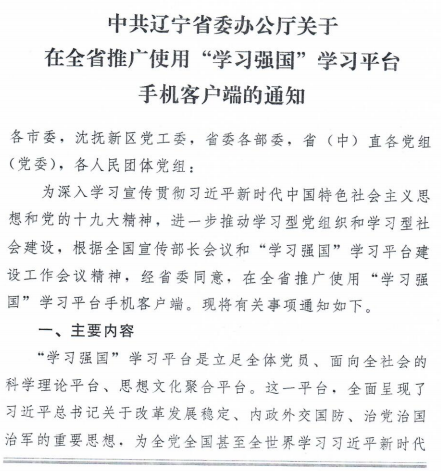 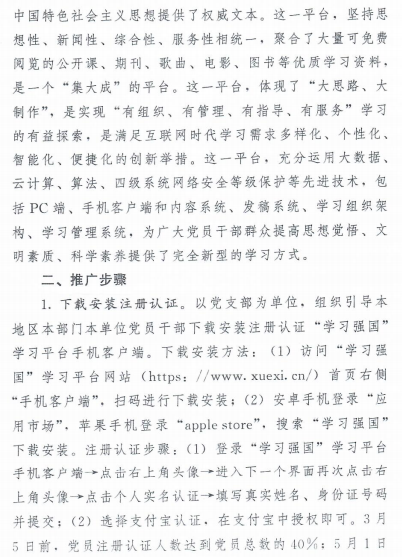 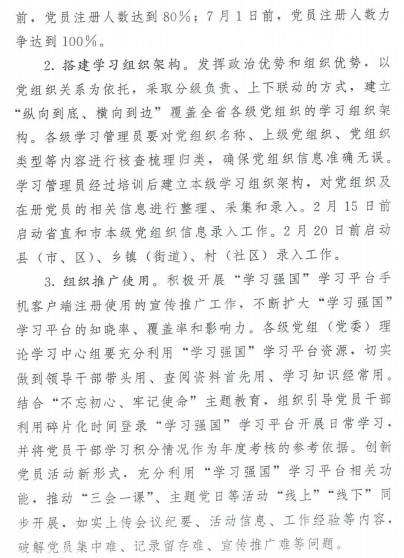 